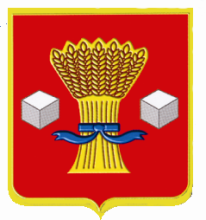 АдминистрацияСветлоярского муниципального района Волгоградской областиПОСТАНОВЛЕНИЕ  от 01.07.  2022                  № 1104О  внесении изменения в Перечень мест,определенных для отбывания уголовногонаказания осужденными к    исправитель-ным работам на территории Светлоярско-го муниципального района Волгоградской области, утвержденный   постановлением администрации   Светлоярского   муници-пального  района  Волгоградской областиот 01.06.2020 № 913   «Об    утверждении перечней видов обязательных работ, объ-ектов   для   отбывания   уголовного    и административного   наказания   в   виде обязательных   работ  и  мест  отбывания наказания    в виде    исправительных ра-бот  на  территории  Светлоярского  мун-иципального     района      Волгоградской области»В соответствии со статьями 25, 39 Уголовно-исполнительного кодекса Российской Федерации, статьями 49, 50 Уголовного кодекса Российской Федерации, частью 2 статьи 32.13 Кодекса Российской Федерации об административных правонарушениях, Федеральным законом от 06.10.2003 № 131-ФЗ «Об общих принципах организации местного самоуправления в Российской Федерации», руководствуясь Уставом Светлоярского муниципального района Волгоградской области, в целях создания необходимых условий для исполнения наказаний в виде обязательных и исправительных работ на территории Светлоярского муниципального района Волгоградской области, п о с т а н о в л я ю:1. Внести изменение в Перечень мест, определенных для отбывания уголовного наказания осужденными к исправительным работам на территории Светлоярского муниципального района Волгоградской области, утвержденный постановлением администрации Светлоярского муниципального района Волгоградской области от 01.06.2020 № 913 «Об утверждении перечней видов обязательных работ, объектов для отбывания уголовного и административного наказания в виде обязательных работ и мест отбывания наказания в виде исправительных  работ на территории Светлоярского муниципального района   области»,  дополнив пунктом 20 следующего содержания:«20. ПОУ «Светлоярский УСТК ДОСААФ России» (Волгоградская область, Светлоярский район, р.п. Светлый Яр, ул. Строительная , 1 «а».    2. Контроль над исполнением настоящего постановления возложить на управлявшего делами администрации Светлоярского муниципального районаГлавамуниципального района Иванова Н.В.